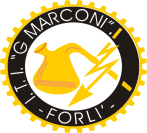 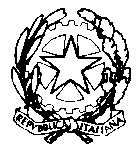 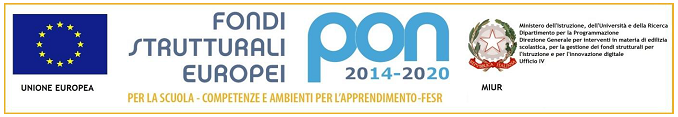 ISTITUTO TECNICO TECNOLOGICO STATALE“ GUGLIELMO MARCONI ” –VIALE DELLA LIBERTA’, 14 – 47122 FORLI’ TEL. 0543/28620 PEC fotf03000d@pec.istruzione.it PEO fotf03000d@istruzione.itSITO WEB www.itisforli.itCODICE FISCALE 80009470404 – CODICE MECCANOGRAFICO FOTF03000DCODICE UNIVOCO PER FATTURAZIONE ELETTRONICA PA : UF3RZSAi Docenti Agli Uffici Al  Sito Web dell’IstitutoOggetto: Convocazione riunioni per materie e dipartimentiGIOVEDI’, 13 SETTEMBRE 2018, sono convocate le riunioni in oggetto, con la scansione oraria ed o.d.g. sotto indicati: O.d.g.:Individuazione Coordinatore Materia;Definizione linee di lavoro: programmazione didattica per UdA per ambiti    disciplinari      con certificazione delle competenze, attività, progetti, verifiche comuni per classi parallele;Eventuali modifiche ed integrazioni delle programmazioni disciplinari;Prove INVALSI classe seconde e quinte;Piano degli acquisti ed investimenti per i laboratori;Varie ed eventuali.Odg:Individuazione Coordinatore Dipartimento;Definizione linee di lavoro comuni: attività didattiche e progetti trasversali in relazione al profilo in esito per ogni individuo;Investimenti ed acquisti per laboratori d’indirizzo;Progetto d’indirizzo per Alternanza Scuola – Lavoro;Varie ed eventuali.Forlì, 10 settembre 2018						Il Dirigente Scolastico	           Iris Tognonfirma autografa sostituita a mezzo stampa ai   									 sensi dell’art. 3 comma 2 del D.L.vo 39COMUNICAZIONE N° 06MATERIEORARIOAULEA34 + B12 - SCIENZE E TECNOLOGIE CHIMICHE + LABORATORI9.30-10.3048A40 + B 15 +  B16 - SCIENZE E TECNOLOGIE ELETTRICHE ED ELETTRONICHE + LABORATORI + LAB. INFORMATICA9.30-10.3049A42 + B17 -  SCIENZE E TECNOLOGIE MECCANICHE E LABORATORI9.30-10.3040A20 + B03 – FISICA + LABORATORIO9.30-10.3047A26 - MATEMATICA9.30-10.3046A50 + A21 – SCIENZE DELLLA TERRA – BIOLOGIA E GEOGRAFIA9.30-10.3058A37- COSTRUZIONI, TECNOLOGIA E TECN. DI RAPPRESENTAZIONE GRAFICA9.30-10.30      57A12 - ITALIANO E STORIA9.30-10.3062/63A46 – SCIENZE GIURIDICHE ED ECONOMICHE9.30-10.3064A48 -  SCIENZE MOTORIE9.30-10.3065AB24 – LINGUA INGLESE9.30-10.3059/ADIPARTIMENTIORARIOAULEDipartimento AREA UMANISTICA BIENNIOA12 - ITALIANO E STORIAA46 – SCIENZE GIURIDICHE ED ECONOMICHEAB24 – LINGUA INGLESEA48 -  SCIENZE MOTORIERELIGIONE10.45-11.4562Dipartimento AREA SCIENTIFICA BIENNIOA26 - MATEMATICAA20 + B03 – FISICAA50 + A21 – SCIENZE DELLLA TERRA – BIOLOGIA E GEOGRAFIA            A34 + B 12 - SCIENZE E TECNOLOGIE CHIMICHE           + LABORATORI10.45-11.4546Dipartimento AREA DI INDIRIZZO CHIMICA TRIENNIO A34 + B 12 - SCIENZE E TECNOLOGIE CHIMICHE LABORATORI  +                           A12 - ITALIANO E STORIAAB24 – LINGUA INGLESEA26 - MATEMATICA10.45-11.4539Dipartimento AREA DI INDIRIZZO ELETTRICA TRIENNIOA40 + B 15 -  SCIENZE E TECNOLOGIE ELETTRICHE ED ELETTRONICHE + LABORATORIA12 - ITALIANO E STORIAAB24 – LINGUA INGLESEA26 - MATEMATICA10.45-11.4543Dipartimento AREA DI INDIRIZZO MECCANICA TRIENNIOA42 + B17 -  SCIENZE E TECNOLOGIE MECCANICHE E LABORATORIA12 - ITALIANO E STORIAAB24 – LINGUA INGLESEA26 – MATEMATICAA37- COSTRUZIONI, TECNOLOGIA E TECN. DI RAPPRESENTAZIONE GRAFICA10.45-11.45AULAMAGNA